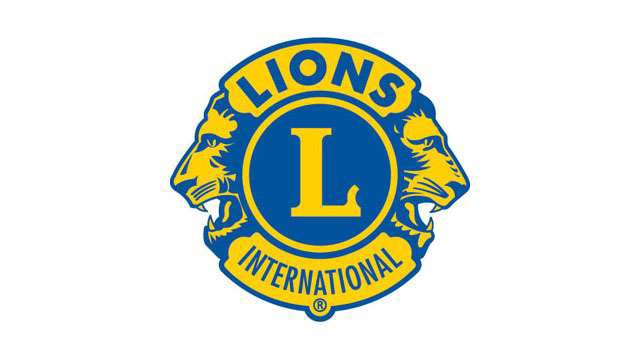 The International Association of Lions ClubsMALLISÄÄNNÖT JA OHJESÄÄNTÖKLUBIN MALLISÄÄNTÖToimivuosi 2023-2024Lions Clubs InternationalTAVOITTEETORGANISOIDA, perustaa ja valvoa lionsklubien nimellä tunnettuja palveluklubeja.KOORDINOIDA ja yhdenmukaistaa lionsklubien toimintaa ja hallintoa.LUODA ja ylläpitää yhteisymmärrystä maailman kaikkien kansojen keskuudessa.EDISTÄÄ oikeudenmukaisen hallinnon ja hyvän kansalaisuuden periaatteita.OSOITTAA aktiivista mielenkiintoa yhteiskunnan taloudellista, sivistyksellistä, sosiaalista ja moraalista kehitystä kohtaan.YHDISTÄÄ klubien jäseniä ystävyyden, hyvän toveruuden ja keskinäisen yhteisymmärryksen sitein.TARJOTA mahdollisuus julkisten asioiden avoimeen käsittelyyn, ilman väittelyä puoluepolitiikasta ja uskonnosta.ROHKAISTA palveluhaluisia ihmisiä työhön paikkakuntansa hyväksi ilman henkilökohtaista taloudellista hyötyä, sekä tehokkaaseen ja korkeat eettiset vaatimukset täyttävään toimintaan kaupan, teollisuuden, eri ammattien ja julkisen toiminnan aloilla sekä yksityisessä yritystoiminnassa.NÄKEMYS TAVOITTEESTAMMEOLLA maailmanlaajuisesti johtavassa asemassa humanitäärisessä palvelussa.TOIMINTA-AJATUS VOIMAANNUTTAA lionsklubeja, vapaaehtoisia ja kumppaneita terveyden ja hyvinvoinnin parantamiseksi, vahvistaa yhteisöjä ja tukea apua tarvitsevia ihmisiä humanitaaristen palvelujen ja apurahojen kautta, jotka vaikuttavat ihmisten elämään maailmanlaajuisesti, sekä edistää rauhaa ja kansainvälistä yhteisymmärrystä.KLUBIN MALLISÄÄNNÖTLUKU I – Nimi	7LUKU II – Tarkoitukset	7LUKU III – Jäsenyys1. § Kelpoisuus klubin jäseneski	72. § Jäsenyys kutsusta	73. § Jäsenyyden menettäminen	7LUKU IV – Tunnus, värit, iskulause ja motto1. § Tunnus	82. § Tunnuksen ja nimen ja käyttäminen	83. § Värit	84. § Iskulause	85. § Motto	8LUKU V – Säännön ylivaltaisuus	8LUKU VI – Jäsenmäärä	8LUKU VII – Virkailijat1. § Virkailijat	92. § Erottaminen	9LUKU VIII – Hallitus1. § Jäsenet	92. § Päätösvaltaisuus	93. § Hallituksen tehtävät ja valtuudet	9LUKU IX – Edustajat kansainvälisessä ja piirien vuosikokouksessa1. § Oikeus edustajiin kansainvälisessä vuosikokouksessa	102. § Oikeus edustajiin piirin/moninkertaispiirin vuosikokouksessa	103. § Klubin edustajien ja varaedustajien valinta 	10LUKU X – Liitännäisklubiohjelma1. § Liitännäisklubin perustaminen	102. § Jäsenyys pääklubissa	113. § Varainkeruu	114. § Liitännäisklubin varat	115. § Lakkauttaminen	11LUKU XI – Klubin varat1. § Julkiset (aktiviteetti-) varat	112. § Hallintovarat	11LUKU XII – Muutokset1. § Muutostoimenpide	112. § Huomautus	11OHJESÄÄNNÖTLUKU I – Jäsenyys1. § Jäsenluokat	122. § Hyvä asema	143. § Jäsenyys kahdessa klubissa	144. § Eroaminen	145. § Jäsenyyteen uudelleen liittyminen	146. § Siirtojäsenyys	147. § Maksamatta jättäminen	158. § Läsnäolo	15LUKU II – Vaalit ja virkojen täyttäminen1. § Vuosittainen vaalit	152. § Johtajien vaali	153. § Kelpoisuus virkaan	154. § Nimitystoimikunta	155. § Nimityskokous	156. § Vaalit	157. § Äänestyslippu	168. § Vaaditut äänet	169. § Ehdokas joka ei voi palvella	1610. § Vapautunut virka	1611. § Valitun virkailijan korvaaminen	16LUKU III – Virkailijoiden velvollisuudet1. § Presidentti 	172. § Edellinen presidentti	183. § Ensimmäinen varapresidentti	184. § Varapresidentti (-presidentit)	195. § Sihteeri	196. § Rahastonhoitaja	197. § Jäsenjohtaja	208. § Palvelujohtaja	209. § Markkinointipuheenjohtaja	21LUKU IV – Hallitus1. § Ohjelmapiirikoordinaattori	222. § Klubin LCIF-koordinaattori	223. § Turvallisuusvirkailija	234. § Klubimestari	235. § Tail Twister	236. § Johtaja	23LUKU V – Toimikunnat1. § Pysyvät toimikunnat	232. § Erityistoimikunnat	253. § Presidentti Ex-Officio	254. § Toimikunnan raportointivastuu	25LUKU VI – Kokoukset1. § Hallituksen sääntömääräiset kokoukset	252. § Hallituksen ylimääräiset kokoukset	253. § Sääntömääräiset klubikokoukset/tapahtumat	254. § Ylimääräiset klubikokoukset	255. § Vuosikokous	256. § Vaihtoehtoiset kokoontumistavat	267. § Charter-vuosijuhla	268. § Päätösvaltaisuus	269. § Asioiden hoitaminen	 26LUKU VII – Maksut ja jäsenmaksut1. § Liittymismaksu	262. § Vuosittaiset jäsenmaksut	26LUKU VIII – Liitännäisklubin hallinto1. § Liitännäisklubin virkailijat	272. § Yhteyshenkilö	273. § Äänioikeus	274. § Maksut ja jäsenmaksut	27LUKU IX – Muut asiat1. § Toimivuosi	282. § Kokouskäytäntö	283. § Puoluepolitiikk ja uskonto	284. § Henkilökohtainen etu	285. § Korvaus	286. § Varojen kerääminen	28LUKU X – Klubin erimielisyyksien ratkaisutoimenpiteet1. § Erimielisyydet jotka vaativat virallista ratkaisumenettelyä	28LUKU XI – Muutokset1. § Muutostoimenpide	292. § Huomautus	29LIITE A – Jäsenluokkataulukko	30LIITE B – Äänestyslipun malli	32KLUBIN MALLISÄÄNNÖTLUKU INimiTämän yhdistyksen nimi on Lions Club_______ ja sen on perustanut Lions Clubs International, jonka alaisena se toimii.LUKU IITarkoituksetTämän klubin tarkoituksena tulee olla:Luoda ja ylläpitää yhteisymmärrystä maailman kaikkien kansojen keskuudessa.Edistää hyvän hallinnon ja hyvän kansalaisuuden periaatteita.Seurata aktiivisesti yhteisön paikallista, kulttuurillista, sosiaalista ja moraalista hyvinvointia.Yhdistää klubit ystävyyden, toveruuden ja yhteisymmärryksen sitein.Järjestää foorumi kaikkien julkisten asioiden avointa käsittelyä varten, kunhan klubin jäsenet eivät väittele puoluepolitiikasta ja uskonlahkoista.Rohkaista palveluhaluisia ihmisiä työhön paikkakuntansa hyväksi ilman henkilökohtaista taloudellista hyötyä, sekä tehokkaaseen ja korkeat eettiset vaatimukset täyttävään toimintaan kaupan, teollisuuden, eri ammattien ja julkisen toiminnan aloilla sekä yksityisessä yritystoiminnassa.LUKU IIIJäsenyys1. § KELPOISUUS KLUBIN JÄSENEKSI. Kuka tahansa kunniallinen, täysi-ikäinen henkilö, jolla on hyvä maine paikkakunnallaan, voidaan hyväksyä lionsklubin jäseneksi Ohjesäännön luvussa I mainituin edellytyksin. Englanninkielisessä versiossa, kun käytetään miespuolista pronominia "he," sillä viitataan sekä nais- että miespuolisiin henkilöihin.2. § JÄSENYYS KUTSUSTA. Tämän lionsklubin jäseneksi tullaan vain kutsusta. Nimityksen tekee joku klubin hyvässä asemassa oleva jäsen, joka siten toimii ehdokkaan suosittajana eli kummina. Lomake annetaan jäsentoimikunnan puheenjohtajalle tai klubin sihteerille, joka tutustuttuaan siihen esittää sen klubin hallituksen hyväksyttäväksi. Jos hallituksen enemmistö hyväksyy ehdokkaan, hänet kutsutaan jäseneksi klubiin. Klubin sihteerin täytyy saada asianmukaisesti täytetty jäsenhakemus sekä liittymis- ja jäsenmaksut, ennen kuin uusi jäsen ilmoitetaan järjestön päämajaan ja hänet otetaan virallisesti lionjäseneksi. 3. § JÄSENYYDEN MENETTÄMINEN. Jäsen voidaan erottaa klubista, jos siihen on syytä ja jos 2/3 klubin hallituksen jäsenistä äänestää erottamisen puolesta.  Jäsenyyden menettämisen myötä henkilö menettää oikeuden LIONS-nimeen, -tunnukseen, ja -merkin kantamiseen, jotka liittyvät klubiin tai järjestöön.  Tämä klubi tulee erottamaan jäsenet, joiden se katsoo rikkoneen Kansainvälistä sääntöä ja ohjesääntöjä tai hallituksen sääntökokoelman sääntöjä. Klubin virkailija on erotettava virastaan ennen kuin hän menettää jäsenyytensä kuten Luvussa 7, artiklassa 2 tässä osiossa on kuvattu.LUKU IVTunnus, värit, iskulause ja motto1. § TUNNUS. Tämän järjestön ja sen klubien tunnus on seuraavanlainen: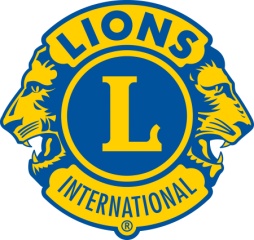 2. § TUNNUKSEN JA NIMEN KÄYTTÄMINEN. Järjestön tunnuksen, hyväntahdon, nimen ja muiden logojen käyttäminen tapahtuu ohjesäännöissä määrättyjen sääntöjen mukaisesti.3. § VÄRIT. Järjestön ja sen alaisuuteen perustettujen klubien värit ovat violetti ja kulta.4. § ISKULAUSE. Sen iskulause on: Liberty, Intelligence, Our Nation's Safety (Suomessa tulkittuna: Luovuta Isänmaasi Onnellisempana Nousevalle Sukupolvelle).5. § MOTTO. Sen mottona on: Me palvelemme.LUKU VSääntöjen ylivaltaisuusKlubi tulee noudattamaan ylimpänä sääntönään klubin mallisääntöä ja ohjesääntöjä, ellei muutoin ole ilmoitettu ristiriitaisuuden välttämiseksi piirin (ala, yksittäis- ja moninkertais-) ja kansainvälisen säännön ja ohjesääntöjen välillä. Jos yllä mainitunlainen ristiriita klubin säännön ja ohjesääntöjen ja piirin säännön ja ohjesääntöjen välillä tapahtuu, tulee paikallisen piirin sääntö ja ohjesääntö toimimaan ylivaltaisena sääntönä. Yhtä lailla, jos yllä mainitun lainen ristiriita klubin säännön ja ohjesääntöjen ja kansainvälisen säännön ja ohjesääntöjen välillä tapahtuu, tulee kansainvälinen sääntö ja ohjesääntö toimimaan ylivaltaisena sääntönä.  LUKU VIJäsenmääräLionsklubin tulee pyrkiä pitämään 20 jäsentä, mikä on minimimäärä, jolla voi perustaa uuden lionsklubin.LUKU VIIVirkailijat1. § VIRKAILIJAT. Klubin virkailijoita ovat presidentti, edellinen presidentti, varapresidentti (varapresidentit), sihteeri, rahastonhoitaja, palvelujohtaja, markkinointijohtaja ja jäsenjohtaja.2. § EROTTAMINEN. Tämän klubin virkailija voidaan erottaa virastaan klubijäsenten kahdenkolmasosan (2/3) enemmistön äänillä.LUKU VIIIHallitus1. § JÄSENET. Klubin hallitukseen kuuluvat klubivirkailijat, klubimestari (valinnainen), tail twister (valinnainen), klubin LCIF-koordinaattori, ohjelmakoordinaattori, turvallisuusvastaava (valinnainen), liitännäisklubin presidentti, jos sellainen on, ja kaikki muut valitut johtajat ja/tai puheenjohtajat.2. § PÄÄTÖSVALTAISUUS. Hallituksen kokous on päätösvaltainen, kun sen jäsenten enemmistö on läsnä. Äänestyksessä päätöksistä ratkaisee yksinkertainen ääntenenemmistö, jollei säännöissä ole määrätty toisin.3. § HALLITUKSEN TEHTÄVÄT JA VALTUUDET. Niiden tehtävien lisäksi, jotka on mainittu tai jotka sisältyvät näihin sääntöihin ja ohjesääntöön, hallituksella on seuraavat tehtävät ja valtuudet:Klubin ylimpänä hallintoelimenä se toteuttaa virkailijoiden avulla klubissa tehtävät päätökset. Kaikki tälle klubille esitettävät uudet asiat ja päätökset alistetaan ensin hallituksen käsiteltäviksi, ennen kuin niitä koskevat ehdotukset esitetään klubin päätettäviksi sääntömääräisessä tai ylimääräisessä kokouksessa.Se hyväksyy maksettaviksi klubin laskut, pitää huolta siitä, etteivät menot ylitä tuloja ja ettei klubin varoja käytetä sen päämäärien suhteen toisarvoisiin tai hylättäviin tarkoituksiin. Sillä on valta kumota, peruuttaa tai muuttaa kenen tahansa klubin virkailijan toimenpide.Se pitää huolta siitä, että klubin tilit tarkastetaan määräysten mukaan ja vähintään kerran vuodessa ja tarpeen vaatiessa useammin. Se voi pyytää tarkastettaviksi kenen tahansa virkailijan tai toimikunnan tai jäsenen tilit. Kuka tahansa hyvässä asemassa oleva klubin jäsen saa pyynnöstä tilintarkastajien lausunnot nähtäväkseen sopivana aikana ja sopivassa paikassa.Hallitus valitsee taloustoimikunnan suosituksesta pankin, johon klubin varat talletetaan.Se päättää klubin virkailijoiden takuut ja takuusummat.Se ei saa valtuuttaa eikä sallia projektien tai aktiviteettien avulla yleisöltä kerättyjen nettotulojen käyttämistä klubin hallinnollisiin menoihin.Se toimittaa kaikki uusia asioita tai menettelytapoja koskevat kysymykset asianomaisen pysyvän tai erikoistoimikunnan käsittelyyn ja saa toimikunnilta esitykset toimenpiteiksi niiden johdosta.Sen tulee ylläpitää vähintään kahta (2) erillistä tiliä, yleisesti hyväksytyillä kirjanpitotoimenpiteillä. Ensimmäinen rahasto (tili) on hallintokulujen, kuten jäsenmaksujen, tail twisterin sakkojen ja muiden sisäisesti kerättyjen klubin varojen, tallentamiseksi. Toinen tulee perustaa aktiviteettivarojen tallentamiseksi eli varojen, joita kerätään pyytämällä tukea yleisöltä. Sellaisten varojen jaossa tulee tarkoin noudattaa tämän luvun (g) kohtaa.LUKU IXEdustajat kansainvälisessä ja piirin vuosikokouksessa1. § OIKEUS EDUSTAJIIN KANSAINVÄLISESSÄ VUOSIKONGRESSISSA. Koska kokoontuneet lionsklubit päättävät Lions Clubs Internationalin hallinnasta kansainvälisessä vuosikongressissa ja jotta tämä klubi voisi käyttää äänioikeuttaan järjestön asioista päätettäessä, klubilla on oikeus korvata edustajiensa matkakulut heidän osallistuessaan kansainväliseen vuosikongressiin. Klubilla on oikeus valtuuttaa kongressiin yksi (1) edustaja ja yksi (1) varaedustaja jokaista kahtakymmentäviittä (25) tai tämän luvun ylittävää jäsenmäärää kohtaan, joka on kansainvälisen toimiston kirjoissa sen kuukauden ensimmäisenä päivänä, joka edeltää kongressia, mutta joka tapauksessa klubi on oikeutettu valtuuttamaan ainakin yhden (1) edustajan ja yhden (1) varaedustajan. Tässä pykälässä mainittu ylittävä osa tarkoittaa vähintään kolmeatoista (13) jäsentä.2. § OIKEUS EDUSTAJIIN PIIRIN / MONINKERTAISPIIRIN VUOSIKOKOUKSESSA. Koska piiriä ja moninkertaispiiriä koskevat asiat käsitellään ja päätetään piiri- ja vuosikokouksissa, tällä klubilla on oikeus lähettää niihin täysi määrä edustajia. Sillä on myös oikeus korvata edustajien matkakulut. Klubilla on oikeus valtuuttaa piirin vuosikokoukseen yksi (1) edustaja ja yksi (1) varaedustaja jokaista kymmentä (10) jäsentä kohden, jotka ovat olleet jäseninä vähintään yhden vuoden ja yhden päivän sen jäsenmäärän mukaan, tai sen ylittävän osan mukaan, joka on kansainvälisen toimiston kirjoissa sen kuukauden ensimmäisenä päivänä, joka edeltää kongressia, mutta joka tapauksessa klubi on oikeutettu valtuuttamaan ainakin yhden (1) edustajan ja yhden (1) varaedustajan. Jokaisella läsnä olevalla valtuutetulla edustajalla, jolla on todettu olevan äänioikeus, on yksi (1) ääni jokaisessa vaalilla täytettävässä virassa ja yksi (1) ääni jokaisessa päätettävässä asiassa. Tässä pykälässä mainittu ylittävä osa tarkoittaa vähintään viittä (5) jäsentä.3. § KLUBIN EDUSTAJAN (-JIEN) JA VARAEDUSTAJAN (-JIEN) VALINTA. Hallitus tai sen jäsenistä muodostettu erityinen toimikunta nimittää tämän klubin edustajat ja varaedustajat klubijäsenten hyväksynnällä piirin (ala-, yksittäis- tai moninkertais-) ja kansainvälisiin vuosikokouksiin. Edustajina voivat toimia hyvässä asemassa olevat klubin jäsenet joilla on äänioikeus sekä Säännön ja ohjesääntöjen Liitteen A mukaiset oikeudet ja edut. LUKU XLiitännäisklubiohjelma1. § LIITÄNNÄISKLUBIN PERUSTAMINEN. Klubit voivat muodostaa liitännäisklubeja lionismin laajentamiseksi alueille, joissa olosuhteet eivät tue kokonaisen klubin perustamista. Liitännäisklubi kokoontuu pääklubin toimikuntana ja järjestää palveluaktiviteetteja paikkakunnallaan.2. § JÄSENYYS PÄÄKLUBISSA. Liitännäisklubin jäsenille tulee antaa jäsenyys pääklubissa. Jäsenyyden tulee olla yksi Ohjesäännön luvun I luokista.3. § VARAINKERUU. Liitännäisklubin aktiviteetteihin tai hyväntekeväisyystarkoituksiin keräämät varat pidetään erityistilillä. Ne tulee käyttää liitännäisklubin paikkakunnalla, jollei toisin määrätä. Liitännäisklubin hallitus voi antaa pääklubin rahastonhoitajalle oikeuden allekirjoittaa sekit.4. § LIITÄNNÄISKLUBIN VARAT. Liitännäisklubin toiminnan loppuessa mahdollisesti jäljellä olevat liitännäisklubin varat tulee palauttaa pääklubille. Siinä tapauksessa, että liitännäisklubista muodostetaan uusi, erillinen klubi, tulee kaikki liitännäisklubin varat siirtää uuden klubin tilille. 5. § LAKKAUTTAMINEN. Liitännäisklubi voidaan lakkauttaa pääklubin koko jäsenistön äänten enemmistöllä.LUKU XIKlubin varat1. § JULKISET (AKTIVITEETTI-) VARAT. Kaikki julkisesti kerätyt varat tulee käyttää julkisiin tarkoituksiin, mukaan lukien varoille kertynyt talletus- tai muu sijoituskorko.  Aktiviteettivaroilla voidaan kattaa ainoastaan varainkeruutoiminnan järjestämiseen liittyviä suoria kuluja.  Korkotuloina hankitut rahat tulee niin ikään käyttää julkisiin tarkoituksiin.2. § HALLINTOVARAT. Hallintovaroiksi kerätään jäseniltä jäsenmaksut, muita maksuja sekä lahjoituksia.LUKU XIIMuutokset1. § MUUTOSTOIMENPIDE. Tähän ohjesääntöön voidaan tehdä muutoksia missä tahansa klubin sääntömääräisessä tai ylimääräisessä kokouksessa, joka on päätösvaltainen, ja äänestää muutosten hyväksi kahdenkolmasosan (2/3) äänten enemmistöllä, ja mikäli hallitus on jo aikaisemmin harkinnut muutoksien soveltuvuutta.2. § HUOMAUTUS. Jos ohjesäännön muutosehdotuksesta aiotaan äänestää klubin kokouksessa, kirjallinen ilmoitus siitä tulee postittaa tai luovuttaa henkilökohtaisesti kaikille klubin jäsenille vähintään neljätoista (14) päivää ennen kokousta, jossa muutoksesta tullaan äänestämään.OHJESÄÄNNÖTLUKU IJäsenyys1. § JÄSENYYSLUOKAT.AKTIIVINEN JÄSEN: Toimivalla jäsenellä on kaikki lionsklubin jäsenen oikeudet ja velvollisuudet. Niihin kuuluu muun muassa mahdollisuus hakea mitä tahansa tämän järjestön, piirin tai lionsklubin virkaa, johon hän täyttää muut vaatimukset, sekä oikeus äänestää kaikissa asioissa, joiden ratkaisemiseen tarvitaan jäsenäänestys. Velvollisuuksia ovat säännöllinen läsnäolo klubin kokouksissa, maksujen suorittaminen määräaikoina, osallistuminen klubin aktiviteetteihin ja toimintaan sekä sellainen käytös, että klubin hyvä maine paikkakunnalla säilyy. Kuten perhejäsenyysohjelman säännöissä määrätään, kaikkien kelpoisuusvaatimukset täyttävien perheenjäsenten tulee olla aktiivisia jäseniä ja heillä on kaikki oikeudet ja etuoikeudet. Kuten opiskelijajäsenyysohjelman säännöissä määrätään, kaikkien kelpoisuusvaatimukset täyttävien opiskelijoiden, entisten leojen ja nuorten aikuisten tulee olla aktiivisia jäseniä ja heillä on kaikki oikeudet ja etuoikeudet. Tätä jäsenluokkaa käytetään klubin edustajien lukumäärän määrittelemisessä.ULKOJÄSEN: Klubin hallitus voi myöntää ulkojäsenyyden paikkakunnalta muuttavalle jäsenelle tai jäsenelle, joka terveyssyistä tai jonkin muun hyväksyttävän esteen vuoksi ei voi säännöllisesti osallistua klubin kokouksiin, mutta joka silti haluaa pysyä jäsenenä klubissa. Hallitus myöntää ulkojäsenyyden puoleksi vuodeksi kerrallaan. Ulkojäsen ei voi toimia virkailijana eikä äänestää piiri- ja vuosikokouksessa eikä kansainvälisessä kongressissa, mutta hänen tulee maksaa paikallisen klubin määräämät jäsenmaksut, joihin sisältyvät piirin ja kansainväliset jäsenmaksut. Tätä jäsenluokkaa käytetään klubin edustajien lukumäärän määrittelemisessä.KUNNIAJÄSEN: Kunniajäseneksi voidaan kutsua paikkakunnan asukas, joka ei ole lion mutta on suorittanut paikkakunnalle tai lionsklubille huomattavia palveluksia ja jolle klubi tahtoo osoittaa erikoista huomaavaisuutta. Klubi maksaa kunniajäsenen liittymis- ja jäsenmaksun sekä piirin jäsenmaksun. Hän saa osallistua klubin kokouksiin, mutta hänellä ei ole toimivan jäsenen oikeuksia. Tätä jäsenluokkaa ei voida käyttää klubin edustajien lukumäärän määrittelemisessä.ETUOIKEUTETTU JÄSEN: Lion, joka on ollut klubin jäsenenä viisitoista vuotta tai kauemmin ja joka sairauden, heikkouden, korkean iän tai jonkin muun hallituksen hyväksymän syyn vuoksi haluaa luopua toimivasta jäsenyydestä. Klubi perii etuoikeutetulta jäseneltä jäsenmaksun, joka sisältää myös piirin ja kansainvälisen järjestön jäsenmaksut. Etuoikeutetulla jäsenellä on äänioikeus ja muut jäsenedut paitsi oikeutta toimia klubin, piirin tai kansainvälisen järjestön virkailijana. Tätä jäsenluokkaa käytetään klubin edustajien lukumäärän määrittelemisessä.AINAISJÄSEN: Klubin jäsen, joka on ollut aktiivinen lion vähintään 20 vuotta ja joka on suorittanut huomattavia palveluksia lionsklubilleen, paikkakunnalleen tai järjestölle; tai klubin jäsen, joka on vakavasti sairas; tai klubin jäsen, joka on ollut aktiivinen jäsen vähintään 15 vuotta ja joka on täyttänyt 70 vuotta, voi saada klubinsa ainaisjäsenyyden seuraavasti:hänen klubinsa lähettää ainaisjäsenyyden anomuslomakkeen kansainväliseen toimistoonhänen klubinsa maksaa järjestölle US$650,00 tai vastaavan summan oman maansa valuutassa hänen tulevien jäsenmaksujensa katteeksi.Ainaisjäsenellä on kaikki toimivan jäsenen oikeudet niin kauan, kun hän täyttää toimivan jäsenen velvollisuudet. Ainaisjäsenestä, joka haluaa muuttaa toiselle paikkakunnalle ja joka saa kutsun liittyä toiseen lionsklubiin, tulee automaattisesti myös uuden klubin ainaisjäsen. Mikään ei estä klubia perimästä ainaisjäseneltä maksuja, joita se pitää tässä tapauksessa sopivina. Entiset Lioness -jäsenet, jotka ovat nyt toimivia jäseniä lionsklubissa tai jotka tulivat toimiviksi lionsklubin jäseniksi viimeistään 30. kesäkuuta 2007 mennessä, voivat käyttää kaikki entiset palvelusvuodet, kun lasketaan kelpoisuutta ainaisjäseneksi. Lionessit, joista tulee toimivia lionsklubin jäseniä 30. kesäkuuta 2007 jälkeen, eivät voi käyttää Lioness-vuosia ainaisjäsenyyskelpoisuutta laskettaessa. Tätä jäsenluokkaa käytetään klubin edustajien lukumäärän määrittelemisessä.LIITÄNNÄISJÄSEN: Jäsen, jolla on ensisijainen jäsenyys toisessa lionsklubissa mutta joka on jäsenyyden myöntäneen klubin paikkakunnan asukas tai jolla on työpaikka siellä. Hallitus voi myöntää tämän statuksen kutsusta ja samainen hallitus tarkistaa sen vuosittain. Myöntävä klubi ei ilmoita liitännäisjäsentä sen kuukauden jäsenilmoituksessa.Liitännäisjäsenellä on oikeus äänestää klubin asioista kokouksissa, joissa hän on henkilökohtaisesti läsnä, mutta hän ei saa edustaa hänelle liitännäisjäsenyyden myöntänyttä klubia valtuutettuna piirin (yksittäis-, osa-, väliaikais- ja/tai moninkertaispiirin) tai kansainvälisissä vuosikokouksissa. Hän ei voi ryhtyä klubi-, piiri- tai kansainväliseksi virkailijaksi eikä hakeutua piirin, moninkertaispiirin tai kansainvälisten toimikuntien tehtäviin. Kansainvälisiä ja piirin (yksittäis-, osa-, väliaikais- ja/tai moninkertaispiirin) jäsenmaksuja ei määrätä liitännäisjäsenen statuksen myöntäneelle klubille, kuitenkin SILLÄ EDELLYTYKSELLÄ, että paikallisklubi voi määrätä liitännäisjäsenelle sopiviksi katsomansa jäsenmaksut. Tätä jäsenluokkaa ei voida käyttää klubin edustajien lukumäärän määrittelemisessä.KANNATTAJÄSEN: Paikkakunnan merkkihenkilö, joka tällä hetkellä ei täysin pysty osallistumaan klubin toimivana jäsenenä, mutta haluaa tukea klubia ja sen paikkakunnan palvelualoitteita sekä liittyä klubiin. Tämä asema voidaan myöntää klubihallituksen kutsusta.Kannattajajäsenellä on oikeus äänestää klubin asioista kokouksissa, joissa hän on henkilökohtaisesti läsnä, mutta hän ei saa edustaa klubia valtuutettuna piirin (yksittäis-, osa-, väliaikais- ja/tai moninkertaispiirin) tai kansainvälisissä vuosikokouksissa.Hän ei voi ryhtyä klubi-, piiri- tai kansainväliseksi virkailijaksi eikä piirin, moninkertaispiirin tai kansainvälisten toimikuntien tehtäviin. Kannattajajäsenen on maksettava piirin, kansainvälinen sekä paikallisen klubin mahdollisesti veloittama jäsenmaksu. Tätä jäsenluokkaa käytetään klubin edustajien lukumäärän määrittelemisessä.(h)	ALENNETUN JÄSENMAKSUN MAKSAVA JÄSEN: Klubin jäsen, joka maksaa alennettua jäsenmaksua perhejäsenyyden, opiskelijan aseman tai osallistumisensa johonkin muuhun järjestön tarjoamaan alennettuun jäsenohjelmaan, joka haluaa säilyttää klubin jäsenyyden ja täyttää alennetun jäsenmaksun edellytykset. Klubin hallituksen on tarkistettava jäsenyyteen liittyvät vaatimukset. Alennetun jäsenmaksun maksava jäsen voi toimia piirin tai kansainvälisten kokousten virkailijana, mutta hänen on maksettava paikallisen klubin määräämät jäsenmaksut, joihin sisältyvät piirin ja kansainväliset jäsenmaksut. Tätä jäsenluokkaa ei käytetä klubin edustajien lukumäärän määrittämisessä.[Yllä oleva kohta astuu voimaan 1. tammikuuta 2024]2. § HYVÄ ASEMA. Jäsen, joka ei ole maksanut erääntyneitä maksujaan klubille kolmenkymmenen (30) päivän kuluessa siitä, kun hän on saanut sihteeriltä kirjallisen maksupyynnön, menettää hyvän asemansa, joka palautuu vasta kun velka on kokonaan maksettu. Vain hyvässä asemassa olevalla jäsenellä on äänioikeus ja oikeus toimia klubin virkailijana.3. § JÄSENYYS KAHDESSA KLUBISSA. Kukaan ei saa samanaikaisesti olla useamman kuin yhden lionsklubin jäsen, kunniajäsenyyttä tai liitännäisjäsenyyttä lukuun ottamatta.4. § EROAMINEN. Kuka tämän klubin jäsen tahansa voi erota klubista ja ero tulee voimaan heti, kun klubin hallitus on hyväksynyt eronpyynnön. Hallitus voi kuitenkin pidättää hyväksymistään siihen asti, kunnes eroava jäsen on maksanut velkansa klubille, sekä palauttanut hallussaan ehkä olevat klubin varat ja tarvikkeet. Oikeudet käyttää LIONS-nimeä, -merkkiä ja muita järjestön tunnuksia lakkaavat jäsenen eroamishetkellä.5. § JÄSENYYTEEN UUDELLEEN LIITTYMINEN. Eronnut jäsen, joka oli erotessaan hyvässä asemassa, voidaan hyväksyä uudelleen jäseneksi, ja hän säilyttää aikaisemmat lionspalvelutilastonsa osana lionspalvelunsa kokonaistilastoa Jäsenten, jotka jättivät jäsenyyden yli 12 kuukautta sitten, tulee saada Luvun III, pykälän 2 mukainen hyväksyntä uudelleen liittymisestä.6. § SIIRTOJÄSENYYS. Tämä klubi voi myöntää siirron perusteella jäsenyyden lionille, joka on luopunut tai aikoo luopua toisen lionsklubin jäsenyydestä, sillä ehdolla, että hän on hyvässä asemassa siirron pyytämisen aikaan. Jos on kulunut yli kaksitoista (12) kuukautta hänen jäsenyytensä päättymisestä toisessa klubissa ja siirtojäsenlomakkeen tai voimassa olevan jäsenkortin lähettämisestä, hän voi saada tämän klubin jäsenyyden vain tämän III artiklan 2. §:n mukaan.  Sihteerin tulee toimittaa tästä klubista toiseen klubiin siirtymistä haluavan jäsenen osalta siirtolomake.  Sihteerin tulee toimittaa siirtolomake viivytyksettä, ellei kyseessä ole hallituksen päätös lykätä jäsenen eroamisoikeutta maksamattomien jäsenmaksujen tai muiden velkojen takia, tai jos jäsenellä on hallussaan klubin muuta omaisuutta. 7. § MAKSAMATTA JÄTTÄMINEN. Sihteerin tulee ilmoittaa klubin hallitukselle jäsenmaksunsa maksamatta jättäneen jäsenen nimi, kun sihteerin lähettämästä maksuhuomautuksesta on kulunut 60 päivää, eikä maksua ole saatu. Tämän jälkeen hallitus päättää jäsenen erottamisesta tai jäsenyyden jatkamisesta.8. § LÄSNÄOLO. Klubin tulee kannustaa säännölliseen osallistumiseen klubikokouksiin ja aktiviteetteihin. LUKU IIVaalit ja virkojen täyttäminenTämän klubin virkailijat, edellistä presidenttiä lukuun ottamatta, valitaan virkaan seuraavasti:1. § VUOSITTAINEN VAALI. Tämän luvun 7. ja 8. artiklan määräysten mukaisesti kaikki klubin virkailijat ja hallituksen jäsenet valitaan vuosittain ja he astuvat virkaansa heinäkuun 1. päivänä ja toimivat tehtävässään yhden vuoden tai kunnes heidän seuraajansa on valittu ja asetettu virkaan.  Sihteerin tulee ilmoittaa uudet virkailijat kansainväliseen päämajaan 15 päivän kuluessa vaaleista.2. § JOHTAJIEN VAALI. Vuosittain valitaan puolet hallituksen jäsenistä, he astuvat virkaansa heinäkuun 1. päivänä ja palvelevat tehtävässään kaksi (2) vuotta tai siihen saakka, kunnes heidän seuraajansa on valittu ja asetettu virkaan, lukuun ottamatta ensimmäisiä vaaleja, jotka pidetään välittömästi näiden sääntöjen ja ohjesäännön hyväksymisen jälkeen ja jolloin puolet hallituksen jäsenistä valitaan kahdeksi ja puolet yhdeksi vuodeksi.3. § KELPOISUUS VIRKAAN. Ainoastaan klubin hyvässä asemassa oleva aktiivinen jäsen voi hakeutua virkailijan tehtävään.4. § NIMITYSTOIMIKUNTA. Presidentti nimittää nimitystoimikunnan, jonka tehtävänä on asettaa ehdokas jokaiseen klubin virkaan esitettäväksi klubille ehdollepanokokouksessa. Tähän kokoukseen osallistuvat klubin jäsenet voivat myös ehdottaa muita ehdokkaita klubin virkoihin seuraavaksi toimivuodeksi.5. § NIMITYSKOKOUS. Klubin kokous, jossa laaditaan ehdokaslista klubin virkailijoiksi, pidetään kunkin vuoden maaliskuussa, ellei klubin hallitus ole muutoin päättänyt. Ilmoitukset kokouksesta lähetetään kaikille jäsenille postitse, henkilökohtaisesti tai sähköpostitse vähintään neljätoista (14) päivää ennen kokousta.6. § VAALIT. Vaalit tulee pitää joka vuosi viimeistään huhtikuussa hallituksen ennalta määrittelemässä paikassa ja ajankohtana. Ilmoitukset äänestyksestä lähetetään kaikille jäsenille postitse, henkilökohtaisesti tai sähköpostitse vähintään neljätoista (14) päivää ennen vaaleja. Ilmoituksessa luetellaan kaikki ehdokkaat, jotka hyväksyttiin ehdollepanokokouksessa, ja ilmoitetaan, että 3. §:ssä esitetyin varauksin vain näistä ehdokkaista äänestetään vaaleissa. Klubin jäsenet eivät voi asettaa lisää ehdokkaita enää vaalien aikana.7. § ÄÄNESTYSLIPPU. Läsnä olevat äänioikeutetut jäsenet suorittavat vaalin salaisella lippuäänestyksellä.8. § VAADITUT ÄÄNET. Virkailijaehdokas tarvitsee läsnä olevien klubijäsenten äänten enemmistön, jolla tässä tarkoitetaan yhtä ääntä suurempaa lukua kuin puolet kokonaismäärästä, lukuun ottamatta tyhjiä ja sopimattomia äänestyslippuja. Mikäli ensimmäinen tai toinen äänestys eivät tuota kenellekään yhdelle ehdokkaalle äänten enemmistöä, karsitaan ehdokkaiden joukosta vähiten ääniä saanut tai tasapisteissä yhtä vähän ääniä saaneet ehdokkaat ja suoritetaan uusi äänestys, kunnes yksi ehdokkaista saa enemmistön äänistä. Niin kauan, kun äänet jakautuvat tasan tullaan suorittamaan uusia äänestyksiä, kunnes yksi ehdokkaista valitaan.9. § EHDOKAS, JOKA EI VOI PALVELLA. Jos ehdollepanokokouksen ja vaalikokouksen välisenä aikana käy ilmi, ettei joku ehdokas voi palvella tehtävässä, johon häntä oli ehdotettu, ja jollei tähän virkaan ollut toista, ehdollepanotoimikunta esittää vaalikokouksessa uuden ehdokkaan ko. virkaan.10. § VAPAUTUNUT VIRKA. Jos presidentin tai varapresidentin virka jostain syystä vapautuu, varapresidentit täyttävät sen edeten arvoasteittain. Jollei presidentin tai mitä tahansa varapresidentin virkaa saada täten täytetyksi, klubin hallituksen tulee määrätä pidettäväksi ylimääräiset vaalit ja ilmoittaa paikka ja aika kirjallisesti jokaiselle klubin hyvässä asemassa olevalle jäsenelle vähintään neljätoista (14) päivää ennen kokousta.Jos jokin muu virka vapautuu, klubin hallitus voi nimittää klubin jäsenen hoitamaan sitä toimikauden loppuun.Jos niin monta virkaa tulee vapaaksi, ettei klubin hallitus ole enää päätösvaltainen, klubin kokous voi täyttää virat vaalissa, joka voidaan pitää klubin sääntömääräisessä kokouksessa, jos asiasta on etukäteen ilmoitettu siten kuin tämän luvun 11. §:ssä määrätään. Ilmoituksen vaaleista voi antaa joku jäljellä olevista klubin virkailijoista tai jollei heitä ole klubissa, kuka tahansa klubin jäsen.11. § VALITUN VIRKAILIJAN KORVAAMINEN. Mikäli valittu virkailija ei voi astua virkaan tai kieltäytyy siitä ennen toimikautensa alkamista, presidentin tulee kutsua koolle ylimääräinen nimitys- ja vaalikokous jonkun toisen valitsemiseksi virkaan. Ilmoitus kokouksen tarkoituksesta, sen ajasta ja paikasta tulee toimittaa postissa tai henkilökohtaisesti kaikille klubin jäsenille neljätoista (14) päivää ennen kokousta. Vaali toimitetaan heti ehdollepanon jälkeen ja yksinkertainen ääntenenemmistö ratkaisee tuloksen.LUKU IIIVirkailijoiden tehtävät1. § PRESIDENTTI.  Hänen tehtäviinsä kuuluu:   Toimia klubin johtajana. Johtaa puhetta klubin ja sen hallituksen kokouksissa.Toimii klubin Maailmanlaajuisen toimintaryhmän johtajana ja varmistaa seuraavat asiat:Varmistaa, että pätevät lionit valitaan klubin palvelujohtajaksi, klubin jäsenjohtajaksi ja klubin varapresidentiksi, joka toimii johtajakoulutuksen kehittämisen johtajana.Auttaa järjestämään säännöllisiä kokouksia, joissa keskustellaan ja edistetään aloitteita, joita Maailmanlaajuinen toimintaryhmä on suunnitellut. Tekee yhteistyötä piirin Maailmanlaajuisen toimintaryhmän ja muiden klubipresidenttien kanssa, jotta edistetään aloitteita, jotka liittyvät humanitaarisen palvelun laajentamiseen, johtajakoulutuksen kehittämiseen ja jäsenkasvuun.  Yhteistyössä klubivirkailijoiden ja toimikuntien puheenjohtajien kanssa, toteuttaa klubin hallituksen esittelemän ja hyväksymän suunnitelman jäsenkasvun, paikkakuntalaisten osallistumisen, toiminnan parantamisen ja humanitaaristen palvelujen varmistamiseksi.Kutsuu klubin ja hallituksen sääntömääräisiin sekä ylimääräisiin kokouksiin.Nimittää klubin pysyvät ja erityistoimikunnat. Hän pitää huolta siitä, että ne toimivat, pitää yhteyksiä niiden puheenjohtajiin ja saa heiltä säännöllisesti raportit.Valvoo, että klubin vaaleista ilmoitetaan ja ne pidetään sääntöjen mukaan.Varmistaa, että klubi toimii paikallisten lakien mukaisesti.Varmistaa, että klubin hallinto hoidetaan asianmukaisesti varmistamalla, että kaikki klubin virkailijat ja jäsenet noudattavat klubin malli- ja ohjesääntöjä ja kansainvälisiä ohjesääntöjä. Kannustaa diplomatiaa ja ratkaisee riidat oikeudenmukaisella ja läpinäkyvällä tavalla käyttäen Riidanratkaisutoimenpiteitä, jos tarpeen. On aktiivinen jäsen piirikuvernöörin neuvoa-antavassa toimikunnassa sen lohkon alueella, missä klubi sijaitsee.Palvelee mentorina varapresidenteille, jotta varmistetaan tehokas johtaminen. 2. § EDELLINEN PRESIDENTTI.  Hän ja muut entiset presidentit toimivat mentorina klubipresidentille ja varapresidenteille ja hän palvelee klubin LCIF-koordinaattorina, ellei hän ole estynyt ottamasta vastaan tätä virkaa. Tällaisessa tapauksessa tähän virkaan voidaan nimittää joku muu klubin jäsen.  3. § ENSIMMÄINEN VARAPRESIDENTTI.  Hänen tehtäviinsä kuuluu:Suorittaa klubin jokavuotinen laatuarvio ja tehdä yhteistyötä klubivirkailijoiden, erityisesti klubin Maailmanlaajuisen toimintaryhmän jäsenten ja muiden toimikuntien puheenjohtajien kanssa ensimmäisen varapresidentin virkakauden aikana, jotta laaditaan suunnitelma jäsenkasvulle, paikkakunnan osallistumiselle ja humanitaaristen palvelujen toteuttamiseksi. Hallitus esittelee ja hyväksyy suunnitelman hänen presidenttikaudellaan. 
  Toimii klubin Maailmanlaajuisen toimintaryhmän tärkeänä jäsenenä klubin johtajakoulutuksen johtajana ja yhdessä muiden toimikunnan jäsenten kanssa hän:  Varmistaa klubin jäsenjohtajan tuella, että uudet jäsenet saavat tehokkaan perehdytyksen, jotta uudet jäsenet ymmärtävät miten klubi toimii osana piiriä, moninkertaispiiriä ja Lions Clubs Internationalia.Varmistaa että nykyiset ja/tai tulevat klubivirkailijat osallistuvat koulutukseen, jota tarjotaan piirissä ja/tai Lionien oppimiskeskuksessa (LLC).Kertoo piirin Maailmanlaajuisen johtajakoulutusryhmän koordinaattorille koulutustarpeista, potentiaalisista uusista johtajista ja johtajakoulutuksen kehittämiseen liittyvistä aktiviteeteista, joihin klubin jäsenet ovat osallistuneet.   Etsii potentiaalisia johtajia ja kannustaa heidän kehittymistään tulevina johtajina.Kannustaa jäseniä osallistumaan johtajakoulutuksen tilaisuuksiin, joita piiri, moninkertaispiiri ja Lions Clubs International järjestävät.Ottaa vastaan roolin jäsenten säilyttämisessä ja sen varmistamisessa, että klubin toiminta on erinomaista. Tätä mitataan jäsenten tyytyväisyydellä ja heiltä saadun palautteen kautta. Ymmärtää klubin roolin piirin aktiviteeteissa ja tapahtumissa.  Luo verkostoja klubin muiden virkailijoiden kanssa, jotta saadaan ideoita toteutettaviksi klubissa.Hankkii syventäviä tietoja piirin ja moninkertaispiirin aloitteista, jotka tukevat johtajakoulutuksen kehittämistä, jäsenkasvua ja humanitaarisen palvelun laajentamista.On aktiivinen jäsen piirikuvernöörin neuvoa-antavassa toimikunnassa sen lohkon alueella, missä klubi sijaitsee. Jos presidentti on estynyt suorittamasta jotain hänen virkaansa kuuluvaa tehtävää, sen suorittaa arvossa korkein varapresidentti, jolla on tällöin samat valtuudet kuin presidentillä. Valvoo klubin toimikuntia, joita klubin presidentti on pyytänyt häntä valvomaan.4. § VARAPRESIDENTTI (-PRESIDENTIT). Jos presidentti on estynyt suorittamasta jotain hänen virkaansa kuuluvaa tehtävää, sen suorittaa arvossa korkein varapresidentti, jolla on tällöin samat valtuudet kuin presidentillä. Jokaisen varapresidentin tehtävänä on valvoa niitä toimikuntia, jotka presidentti on määrännyt hänen valvontaansa.5. § SIHTEERI. Hän toimii presidentin ja hallituksen valvonnassa ja on yhteyshenkilö klubin ja piirin (yksittäis-, osa- tai moninkertaispiirin) välillä sekä klubin ja järjestön välillä. Tämän viran velvollisuudet ovat seuraavat:Lähettää joka kuukausi kansainväliseen toimistoon sen raportit: antaa sellaiset tiedot, joita kansainvälinen hallitus ehkä pyytää.Lähettää raportit piirikuvernöörin hallitukselle, pyyntöjen mukaisesti. On aktiivinen jäsen piirikuvernöörin neuvoa-antavassa toimikunnassa sen lohkon alueella, missä klubi sijaitsee.Hoitaa klubin arkistoa ja jäsenluetteloita, pitää pöytäkirjaa klubin ja hallituksen kokouksissa, kirjata läsnäolot, nimityksen toimikuntiin, vaalit, jäsentiedot, jäsenten osoitteet ja puhelinnumerot sekä pitää kirjaa klubin jäsenten maksuista.Antaa sitoumus sihteerin luottamuksellisesta viran päätöksestä kuten hallituksen säännöissä on määritelty.Luovuttaa kautensa päätyttyä seuraajalleen kaikki klubia koskevat arkistot ja asiakirjat.6. § RAHASTONHOITAJA. Hänen tehtäviinsä kuuluu:Vastaanottaa rahat sihteeriltä ja muilta ja tallettaa ne pankkiin, jota taloustoimikunta on ehdottanut ja jonka hallitus on hyväksynyt.Lähettää yhteistyössä sihteerin kanssa neljännesvuosittain tai puolivuosittain klubin jäsenille laskut jäsenmaksuista ja muista maksuista klubille, periä ne ja ilmoittaa maksuista hallitukselle.Maksaa klubin laskut, jotka hallitus on hyväksynyt maksettaviksi. Pitää tilit ajanmukaisina ja pitää kirjaa klubin tuloista ja menoista.Laatii tili-ilmoitukset ja esittää ne joka kuukausi sekä puolivuosittain klubin hallitukselle.Antaa sitoumus sihteerin luottamuksellisesta viran päätöksestä kuten hallituksen säännöissä on määritelty.Luovuttaa kautensa päätyttyä seuraajalleen kaikki klubin varoja koskevat arkistot ja asiakirjat.Toimia taloustoimikunnan puheenjohtajana.7. § JÄSENJOHTAJA. Hänen tehtäviinsä kuuluu:Toimii klubin Maailmanlaajuisen toimintaryhmän tärkeänä jäsenenä klubin jäsenjohtajan virassa.Tekee yhteistyötä piirin Maailmanlaajuisen toimintaryhmän kanssa jäsenaloitteiden tukemiseksi ja osallistuu sopiviin piirin, alueen ja lohkon kokouksiin ja tapahtumiin.Kehittää ja johtaa jäsentoimikuntaa toimintasuunnitelmien toteuttamisessa, jotta saavutetaan klubin jäsenkasvutavoitteet ja vahvistetaan positiivisesti jäsenten klubikokemusta. Kannustaa kaikkia jäseniä osallistumaan jäsenmäärän kasvattamiseen kutsumalla potentiaalisia uusia jäseniä klubiin. Pitää yhteyttä mahdollisiin uusiin jäseniin.
Edistää hallituksen jäsenten tuella sopusointuista tunnelmaa klubissa kuuntelemalla ja hoitamalla asiat, jotka voivat estää positiivisen jäsenkokemuksen. Tämä voi sisältää kyselyn tai muita mahdollisuuksia saada palautetta.
Ottaa uudet jäsenet mukaan aktiviteetteihin, jotka kiinnostavat heitä.
Tekee yhteistyötä klubin palvelujohtajan kanssa sekä klubin muiden toimikuntien kanssa jäsenyysmahdollisuuksien mainostamiseksi.  Ymmärtää eri jäsenyystyypit ja ohjelmat, joita on olemassa sekä mainostaa jäsenohjelmia klubin jäsenille.Varmistaa klubin ensimmäisen varapresidentin/klubin johtajakoulutuksen kehittämisjohtajan tuella, että uudet jäsenet saavat tehokkaan perehdytyksen, jotta uudet jäsenet ymmärtävät miten klubi toimii osana piiriä, moninkertaispiiriä ja Lions Clubs Internationalia. Osallistuu tarvittaessa piirikuvernöörin neuvoa-antavan toimikunnan kokouksiin sen lohkon alueella, missä klubi sijaitsee. 8. § PALVELUJOHTAJA. Hänen tehtäviinsä kuuluu:Toimii klubin Maailmanlaajuisen toimintaryhmän tärkeänä jäsenenä klubin palvelujohtajan virassa.
Kehittää ja kertoo kaikille jokavuotisista palvelutavoitteista ja toimintasuunnitelmista, jotka on laadittu yhteistyössä piirin maailmanlaajuisen palvelukoordinaattorin, klubin LCIF-koordinaattorin, piirin johtajien, klubin palvelutoimikunnan jäsenten ja muiden kanssa. Tavoitteiden ja toimintasuunnitelmien tulisi vastata nykyisiin yhteisön tarpeisiin ja/tai LCI:n maailmanlaajuisiin palvelukohteisiin ja ne voivat koostua tiedottamisesta ja varainkeruusta suoranaisen palvelutyön lisäksi.Johtaa palvelutoimikuntaa, jotta toteutetaan klubin palveluun liittyvät suunnitelmat klubin palvelutavoitteiden saavuttamiseksi. Ottaa mukaan paikallista nuorisoa ja leoja osallistumaan palveluaktiviteettien kaikkiin vaiheisiin, mukaan lukien tavoitteiden asettaminen, toteuttaminen, arviointi ja raportointi.Raportoi palveluaktiviteetit Lions Clubs Internationalille. Toimii klubin tiedonlähteenä liittyen paikkakunnan tarpeisiin seuraamalla muiden klubien palveluaktiviteetteja, kehittämällä yhteistyösuhteita paikkakunnalla palvelun laajentamiseksi ja käyttämällä Lions Clubs Internationalin ja Lions Clubs Internationalin säätiön tarjoamia työkaluja ja resursseja. Vahvistaa jäsenten tyytyväisyyttä kannustamalla osallistumista palveluprojekteihin.Tekee yhteistyötä klubin jäsenjohtajan ja muiden klubin toimikuntien kanssa jäsenyysmahdollisuuksien mainostamiseksi ei-lioneille palveluprojektien aikana.  Osallistuu tarvittaessa piirikuvernöörin neuvoa-antavan toimikunnan kokouksiin sen lohkon alueella, missä klubi sijaitsee. 9. § MARKKINOINTIJOHTAJA. Hänen tehtäviinsä voivat kuuluu seuraavat: Kehittää ja toteuttaa jokavuotisen markkinointisuunnitelman yhdessä klubin jäsenjohtajan kanssa. Suunnitelman tulisi sisältää sekä sisäisen että ulkoisen yleisön, mukaan lukien klubin jäsenet, uutismedia, tukijat ja sponsorit sekä potentiaaliset uudet jäsenet.
Tekee läheistä yhteistyötä Maailmanlaajuisen toimintaryhmän kanssa pysyäkseen ajan tasalla kaikissa jäsenyyteen, johtamiseen, palveluohjelmiin, -projekteihin ja -tapahtumiin liittyvissä asioissa.
Ymmärtää brändiin liittyvät ohjeet ja tukee brändimateriaalien tarkoituksenmukaista käyttämistä klubin tapahtumissa ja palveluprojekteissa.
Mainostaa klubin työtä sosiaalisessa mediassa. Laatii sosiaalisen median kalenterin klubin palvelu-, osallistumis- ja jäsenyysaktiviteettien seuraamiseksi.
Tekee läheistä yhteistyötä klubin jäsenjohtajan kanssa, jotta löydetään uusia potentiaalisia jäseniä. 
Kehittää klubin markkinointiin ja PR:ään liittyviä keskusteluaiheita klubin jäsenille. Käyttää paikallisia markkinontikeinoja klubin mainostamiseksi ja uusien jäsenten rekrytoimiseksi.
Tekee yhteistyötä klubin johtajien kanssa, lähetää markkinointipalkinnon hakemuksen Lionien kansainvälisen markkinointipalkinnon saamiseksi.
Motivoi jäseniä toimimaan brändin edustajina. Kannustaa jäseniä ottamaan valokuvia, päivittämään sosiaalista mediaa, käyttämään brändi-tuotteita ja jakamaan lionien viestiä paikkakunnan tapahtumissa.
Julkistaa klubin aktiviteetteja, mukaan lukien palveluprojektit, varainkeruutilaisuudet, lahjoitukset, Lions Clubs Internationalin sponsoroimat kilpailut ja muut uutiskynnyksen ylittävät saavutukset sekä sisäisesti että ulkoisesti uutismedian, sosiaalisen median ja muiden tehokkaiden tapojen kautta. Auttaa klubin presidenttiä kertomaan tietoja piiristä, moninkertaispiiristä ja kansainvälisestä päämajasta klubin jäsenille.
Osallistuu tarvittaessa piirikuvernöörin neuvoa-antavan toimikunnan kokouksiin sen lohkon alueella, missä klubi sijaitsee. 
Osallistuu piirin markkinointijohtajan järjestämiin kokouksiin.LUKU IVHallitusKlubivirkailijoiden lisäksi seuraavat puheenjohtajat, jos heidät valitaan, voivat toimia hallituksen jäseninä klubin muiden vaaleilla valittujen virkojen lisäksi, klubin omien tarpeiden mukaisesti. 1. § OHJELMAKOORDINAATTORI. Parantaa kokouksia ja pitää jäsenet ajan tasalla tärkeistä aiheista hankkimalla puhujia ja viihdettä säännöllisiin kokouksiin, riippuen klubin jäsenten mielenkiinnon kohteista. Ohjelmakoordinaattori hankkii presidentiltä luvan pyytää puhujia kokouksiin, kertoo klubisihteerille näistä puhujista, jotta tiedot lisätään asialistalle ja ilmoittaa asiasta markkinointijohtajalle, jotta varmistetaan tehokas viestintä. Toivottaa puhujan tervetulleeksi, kun hän saapuu kokoukseen ja varmistaa istumapaikat ja hyvän tunnelman tapahtuman ajaksi.  2. § KLUBIN LCIF-KOORDINAATTORI. Kertoo LCIF:n missiosta ja menestyksestä sekä sen tärkeydestä Lions Clubs Internationalille, toteuttaa LCIF:n kehitysstrategioita klubissa ja tekee yhteistyötä piirin LCIF-koordinaattorin kanssa LCIF:n mainostamiseksi paikallisesti, jotta varmistetaan että tavoitteet ovat yhdenmukaiset piirin tavoitteiden kanssa. Tämä viranhaltija tekee yhteistyötä klubin palvelujohtajan ja Maailmanlaajuisen toimintaryhmän kanssa klubin aloitteiden tukemiseksi.3. § TURVALLISUUSVIRKAILIJA (valinnainen). Varmistaa, että turvallisuus on otettu huomioon tarkistamalla, että mahdolliset ongelmat on tunnistettu, täyttää tarkistuslistan, jonka saa Lions Clubs Internationalista, varmistaa että kokoukset sujuvat turvallisesti ja hankkii tarvittavan vakuutusturvan. Jos jokin onnettomuus sattuu, hän kerää ja raportoi kaikki tarvittavat tiedot vakuutusyhtiöön mahdollisimman pian.4. § KLUBIMESTARI (valinnainen). Hän on vastuussa klubin välineistä, joihin kuuluvat liput, viirit, kello ja nuija. Hän asettaa ennen kokouksen alkua tarvikkeet niille kuuluville paikoille ja kokoaa ne säilytettäväksi kokouksen jälkeen. Hän toimii kokouksissa järjestyksen valvojana, jakaa tiedotteet ja muun tarvittavan aineiston klubin ja hallituksen kokouksissa sekä valvoo, että istumajärjestys on asianmukainen. Hän pitää erityisesti huolta siitä, että klubin uudet jäsenet istuvat vuorotellen eri ryhmissä, jotta he tutustuvat kaikkiin klubin jäseniin.5. § TAIL TWISTER (valinnainen). Hänen tehtävänään on edistää ja pitää yllä innostusta ja hyvää tuulta kokouksissa sekä edistää sopua ja yhteishenkeä. Tässä tarkoituksessa hän sakottaa klubin jäseniä, järjestää kilpailuja ja muuta hauskaa pikkuohjelmaa klubin kokouksissa. Hänen määräämiensä sakkojen johdosta ei voi valittaa, mutta hänen tulee sakottaa samaa jäsentä korkeintaan kahdesti samassa kokouksessa ja sakon suuruus saa olla korkeintaan summa, jonka tämän klubin hallitus päättää. Tail twisteria itseään voidaan sakottaa vain klubin yksimielisellä päätöksellä. Tail twister luovuttaa sakkorahat heti rahastonhoitajalle kuittia vastaan.6. § JOHTAJA. Valvoo ja hyväksyy mahdolliset muut aiheet, jotka annetaan hallituksen käsiteltäviksi. Tämä virka on kaksivuotinen. LUKU VToimikunnat1. § PYSYVÄT TOIMIKUNNAT. Klubipresidentti voi nimittää seuraavat pysyvät toimikunnat, lukuun ottamatta niitä puheenjohtajavirkoja, jotka toimivat hallituksen jäseninä ja jotka valitaan vaaleilla.  Muita toimikuntia voidaan perustaa klubin hallituksen päätöksellä. MAAILMANLAAJUINEN TOIMINTARYHMÄ. Klubipresidentti johtaa tätä ryhmää ja siihen kuuluvat jäseninä klubin ensimmäinen varapresidentti (johtajakoulutuksen puheenjohtajana), klubin jäsenjohtaja sekä klubin palvelujohtaja sekä tukee klubin markkinointijohtajaa. Hallituksen tuella tämä ryhmä kehittää ja käynnistää aloitteita humanitaarisen palvelun laajentamiseksi, jäsenkasvun varmistamiseksi ja tulevien johtajien kehittämiseksi. Kokoontuvat säännöllisesti yhdessä klubin jäsenten kanssa keskustelemaan suunnitelman etenemisestä ja sitä tukevista aloitteista. Tekee yhteistyötä piirin Maailmanlaajuisen toimintaryhmän kanssa kuullakseen aloitteista ja parhaista toimintatavoista. Kertoo aktiviteeteista, saavutuksista ja haasteista Maailmanlaajuisen toimintaryhmän jäsenille. Osallistuu piirikuvernöörin neuvoa-antavan toimikunnan kokoukseen ja muihin lohkon, alueen, piirin ja moninkertaispiirin kokouksiin, joissa keskustellaan palvelusta, jäsenyydestä tai johtajakoulutuksen aloitteista. Näin saatuja ideoita voidaan käyttää klubeissa.
SÄÄNTÖ- JA OHJESÄÄNTÖTOIMIKUNTA. Tulkitsee klubin malli- ja ohjesääntöä ja häntä voidaan pyytää johtamaan muutosten tekeminen muutostoimenpiteisiin liittyvien sääntöjen mukaisesti.   
TALOUSTOIMIKUNTA. Klubin rahastonhoitaja toimii puheenjohtajana. Laaditaan yksityiskohtainen budjetti, jonka hallitus hyväksyy, varmistetaan varoihin liittyvä dokumentointi ja järjestetään klubien tilien jokavuotinen tilintarkastus sekä varmistetaan että kaikki talouteen liittyvät tiedot annetaan seuraavalle toimikunnalle.   
JÄSENTOIMIKUNTA. Jäsenjohtaja toimii puheenjohtajana. Varmistetaan jäsenkasvu saavuttamalla uusia alueita, rekrytoimalla aktiivisesti uusia jäseniä ja varmistamalla jäsenten tyytyväisyys. Tämä toimikunta tarkistaa myös potentiaaliset jäsenet, joita klubin hallitus harkitsee otettaviksi klubiin ja kuten on mainittu Luvussa III, kohdassa 2, Klubin ohjesäännöt. Jäsentoimikuntaan tulisi kuulua edellisen vuoden jäsenjohtaja, varajäsenjohtaja ja kaikki klubin jäsenet, jotka ovat kiinnostuneita uusien jäsenten rekrytoimisesta ja/tai jäsenten tyytyväisyydestä.
MARKKINOINTITOIMIKUNTA. Klubin markkinointiviestinnän johtaja toimii puheenjohtajana ja markkinointitoimikunta tukee klubin markkinointisuunnitelman laatimista. Hallituksen tuella markkinointoimikunta varmistaa, että viestintä on tehokasta, klubissa ja yleisön kanssa, muokataan julkista mielipidettä ja parannetaan klubin aktiviteettien näkyvyyttä paikkakunnalla.
PALVELUTOIMIKUNTA. Klubin palvelujohtaja toimii puheenjohtajana. Auttaa palvelutavoitteiden ja toimintasuunnitelmien laatimisessa, tunnistaa mahdollisia projekteja, opastaa projektien suunnittelussa ja ottaa klubin jäsenet mukaan tarkoituksenmukaisiin palveluprojekteihin. Koordinoi ja varmistaa, että palveluprojektien johtaminen suoritetaan tehokkaasti liittyen maailmanlaajuiseen palvelurakenteeseen tukemalla klubin jokaisen palvelualoitteen johtajaa. Tämä toimikunta voi myös olla vastuussa sopivien LCIF-apurahojen hakemisesta ja yhteistyösuhteiden kehittämisestä paikkakunnalla hallituksen hyväksymien ohjeiden mukaisesti.  
TIETOTEKNIIKKATOIMIKUNTA. Auttaa jäseniä tukemalla jäsenten pääsyä verkossa oleviin työkaluihin ja viestintätapoihin tarpeiden mukaan. Voi myös tarjota tukea ja/tai toimia klubin webmasterina. 
JOHTAJAKOULUTUSTOIMIKUNTA. Ensimmäinen varapresidentti toimii puheenjohtajana. Ilmoittaa klubin jäsenille piirin, moninkertaispiirin ja Lions Clubs Internationalin tarjoamista koulutusmahdollisuuksista sekä ei-lionien ohjelmista, jotka voivat auttaa klubin jäseniä.2. § ERITYISTOIMIKUNNAT. Ajoittain presidentti voi, hallituksen hyväksynnällä, nimetä erityistoimikuntia hoitamaan tehtäviä, joiden presidentti ja hallitus katsovat olevan tarpeellisia sillä hetkellä.3. § PRESIDENTTI EX-OFFICIO. Presidentti toimii ex-officio jäsenenä kaikissa toimikunnissa.4. § TOIMIKUNNAN RAPORTOINTIVASTUU. Jokaisen toimikunnan puheenjohtajan tulee henkilökohtaisesti tai kirjallisesti antaa toimikuntansa työstä selostus joka kuukausi klubin hallitukselle.LUKU VIKokoukset1. § HALLITUKSEN SÄÄNTÖMÄÄRÄISET KOKOUKSET. Klubihallituksen sääntömääräiset kokoukset pidetään klubin hallituksen ehdottamina päivinä ja paikoissa. (Suositellaan, että hallitukset kokoontuvat vähintään kerran joka kuukausi.)2. § HALLITUKSEN YLIMÄÄRÄISET KOKOUKSET. Presidentti voi harkintansa mukaan kutsua klubin hallituksen ylimääräiseen kokoukseen, jonka ajan ja paikan hän määrää, tai jos vähintään kolme (3) klubin hallituksen jäsentä pyytää sitä.3. § SÄÄNTÖMÄÄRÄISET KLUBIKOKOUKSET/TAPAHTUMAT. Klubin sääntömääräiset kokoukset järjestetään hallituksen suosittelemana ja klubin hyväksymänä ajankohtana ja paikassa, paitsi milloin näissä säännöissä ja ohjesäännössä määrätään toisin. Kokouksista ilmoitetaan niin että kaikki klubijäsenet tietävät kokouksesta ja/tai tapahtumasta ja samalla kannustetaan osallistumista. Tavalliset klubikokoukset voidaan korvata palveluprojekteilla tai muilla tilaisuuksilla klubin jäsenten päätösten mukaisesti. (Suositellaan, että klubi järjestää kokouksen, tapahtuman tai palveluaktiviteetin vähintään kerran kuukaudessa) 4. § YLIMÄÄRÄISET KLUBIKOKOUKSET. Presidentti voi harkintansa mukaan kutsua klubin ylimääräiseen kokoukseen, jonka ajan ja paikan hän määrää, ja hänen tulee kutsua koolle ylimääräinen kokous, jos klubin hallitus pyytää sitä, ja kokouksen koollekutsuja määrää ajan ja paikan. Jos presidentti ei jostain syystä kutsu koolle hallituksen päättämää ylimääräistä kokousta, hallituksen enemmistöllä on oikeus päättää kokouksen koolle kutsumisesta sekä ajankohdan ja paikan valitsemisesta. Klubin jäsenille tulee ilmoittaa ylimääräisen kokouksen tarkoitus, aika ja paikka postitse, elektronisesti tai henkilökohtaisesti viimeistään kymmenen (10) päivää ennen kokousta.5. § VUOSIKOKOUS. Tämän klubin vuosikokous tulee pitää kunkin lionsvuoden päättyessä klubin hallituksen valitessa paikan ja ajan. Tässä kokouksessa luetaan eroavien virkailijoiden toimintakertomukset ja asetetaan uudet virkailijat virkaan.6. § VAIHTOEHTOISET KOKOONTUMISTAVAT. Tämä klubi ja/tai sen hallitus voivat käyttää vaihtoehtoista tapaa kokoontua, kuten esim. telekonferensseja tai verkkokokouksia klubipresidentin tai vähintään kolmen (3) hallituksen jäsenen aloitteesta.7. § CHARTER -VUOSIJUHLA. Charter-vuosijuhla (eli perustamisjuhla) voidaan pitää vuosittain klubin toiminnan, lionismin periaatteiden ja tarkoitusten sekä lionshistorian juhlistamiseksi.8. § PÄÄTÖSVALTAISUUS. Tämän klubin kokous on päätösvaltainen, kun enemmistö sen hyvässä asemassa olevista jäsenistä on läsnä. Äänestyksessä päätöksistä ratkaisee yksinkertainen ääntenenemmistö, jollei säännöissä ole määrätty toisin.9. § ASIOIDEN HOITAMINEN. Tämä klubi voi hoitaa asioita kirjeitse tai elektronisesti, kuitenkin vain silloin kun vähintään kaksi kolmasosaa (2/3) klubin koko jäsenistöstä on antanut asialle kirjallisen hyväksynnän. Aloitteen voi tehdä presidentti tai ketkä tahansa kolme (3) hallituksen jäsentä.LUKU VIIMaksut ja jäsenmaksutKLUBIN VUOSIKOKOUKSESSA TEKEMÄN PÄÄTÖKSEN MUKAISESTI 1. § LIITTYMISMAKSU. Jokaiselta tähän klubiin liittyvältä uudelta, uudelleen liittyvältä ja siirtojäseneltä tulee periä $__________ suuruinen liittymismaksu, joka tulee maksaa ennen kuin hänet virallisesti otetaan jäseneksi klubiin ja ennen kuin sihteeri ilmoittaa hänen liittymisestään Lions Clubs Internationalille. Poikkeuksena on tapaus, jolloin klubin hallitus päättää jättää perimättä liittymismaksun kokonaan tai osaksi sellaiselta uudelleen liittyvältä tai siirtojäseneltä, joka liittyy kahdentoista (12) kuukauden kuluessa siitä, jolloin hänen edellinen jäsenyytensä päättyi.2. § VUOSITTAISET JÄSENMAKSUT. Jokaisen tämän klubin jäsenen tulee suorittaa seuraavassa mainittu vuotuinen jäsenmaksu, joka sisältää kansainvälisen jäsenmaksun ja piirin (yksittäis- tai osa- ja moninkertaispiirin) jäsenmaksun, LION-lehden tilausmaksun, maksun kansainväliseen kongressirahastoon ja piiri- /vuosikokousrahastoon, mikäli peritään erillinen maksu niiden järjestelykuluja varten.Toimiva jäsen $ ______Ulkojäsen $ ______Kunniajäsen $ ______Etuoikeutettu jäsen $ ______Ainaisjäsen $ ______Liitännäisjäsen $ ______Kannattajajäsen $ _______Alennetun jäsenmaksun maksava $ _______Klubin rahastonhoitajan tulee maksaa kansainväliset ja piirin/moninkertaispiirin jäsenmaksut kumpaankin toimistoon noudattaen määräaikoja, jotka mainitaan kansainvälisissä ja piirin (yksittäis-, osa- tai moninkertaispiirin) säännöissä ja ohjesäännössä.LUKU VIIILiitännäisklubin hallinto1. § LIITÄNNÄISKLUBIN VIRKAILIJAT. Liitännäisklubin jäsenet valitsevat äänestämällä liitännäisklubille presidentin, sihteerin ja rahastonhoitajan. Nämä kolme henkilöä liitännäisklubin yhteyshenkilön kanssa muodostavat liitännäisklubin työvaliokunnan.  Liitännäisklubi valitsee joukostaan presidentin, joka palvelee pääklubin hallituksen jäsenenä, ja jota rohkaistaan osallistumaan pääklubin klubi- ja hallituksen kokouksiin raportoidakseen liitännäisklubin toiminnasta, aktiviteeteistä sekä kuukausittain ilmoittamaan liitännäisklubin taloudellisen tilanteen, sekä edistämään avointa viestintää pääklubin ja liitännäisklubin välillä. Liitännäisklubin jäseniä rohkaistaan osallistumaan pääklubin sääntömääräisiin kokouksiin ja aktiviteetteihin.2. § YHTEYSHENKILÖ. Pääklubin tulee määrätä pääklubista jäsen seuraamaan liitännäisklubin edistystä ja avustamaan liitännäisklubia tarpeen vaatiessa. Tässä ominaisuudessa palveleva jäsen toimii myös liitännäisklubin neljäntenä virkailijana.3. § ÄÄNIOIKEUS. Liitännäisklubin jäsenet voivat äänestää klubinsa toiminnasta, ja he ovat pääklubin äänivaltaisia jäseniä osallistuessaan pääklubin kokouksiin. Liitännäisklubin jäsenet lasketaan pääklubin päätösvaltaiseen jäsenlukuun vain silloin, kun he ovat läsnä pääklubin kokouksessa. 4. § MAKSUT JA JÄSENMAKSUT. Liitännäisklubin jokainen uusi, uudelleen liittynyt jäsen ja siirtojäsen maksaa liittymismaksuna $_______, johon sisältyy järjestön tämänhetkinen liittymismaksu. Liitännäisklubi voi veloittaa liittymismaksun erikseen pääklubista eikä liitännäisklubin jäsenten tarvitse maksaa pääklubin liittymismaksua. Jokaisen liitännäisklubin jäsenen tulee suorittaa seuraavassa mainittu vuotuinen jäsenmaksu, joka sisältää kansainvälisen jäsenmaksun ja piirin (yksittäis- tai osa- ja moninkertaispiirin) jäsenmaksun, LION-lehden tilausmaksun, maksun kansainväliseen kongressirahastoon ja piiri- /vuosikokousrahastoon ja ne maksetaan etukäteen kuten pääklubin hallitus on päättänyt:Toimiva jäsen $ ______Ulkojäsen $ ______Kunniajäsen $ ______Etuoikeutettu jäsen $ ______Ainaisjäsen $ ______Liitännäisjäsen $ ______Kannattajajäsen $ _______Alennetun jäsenmaksun maksava $ _______Liitännäisklubin rahastonhoitajan tulee maksaa kansainväliset ja piirin/moninkertaispiirin jäsenmaksut pääklubin rahastonhoitajalle noudattaen määräaikoja, jotka mainitaan kansainvälisissä ja piirin (yksittäis-, osa- tai moninkertaispiirin) säännöissä ja ohjesäännössä. Liitännäisklubin ei tarvitse maksaa jäsenmaksuja pääklubille.LUKU IXMuut asiat1. § TOIMIVUOSI. Tämän klubin toimi- ja tilivuosi alkaa heinäkuun 1. päivästä ja päättyy seuraavan vuoden kesäkuun 30. päivään.2. § KOKOUSKÄYTÄNTÖ. Ellei tässä säännössä ja ohjesäännöissä ole toisin määritelty, tulee klubin noudattaa yleisesti hyväksyttyä kokouskäytäntöä kaikissa klubin, ja sen toimikuntien kokouksissa ja päätöksenteossa.3. § PUOLUEPOLITIIKKA JA USKONTO. Tämä klubi ei saa asettaa ehdokasta eikä virallisesti kannattaa ketään ehdokasta poliittiseen tehtävään eikä keskustella puoluepolitiikasta klubin kokouksissa.4. § HENKILÖKOHTAINEN ETU. Älköön kukaan tämän klubin virkailija tai jäsen käyttäkö jäsenyyttään henkilökohtaisten, poliittisten tai muiden pyrkimystensä edistämiseen paitsi hakiessaan jotain tämän järjestön virkaa; klubin ei tule ottaa osaa mihinkään sellaiseen toimintaan, joka ei ole tämän klubin tarkoituksen ja periaatteiden mukaista.5. § KORVAUS. Kenellekään tämän klubin virkailijalle ei kuulu palkkiota palvelustaan klubissa, paitsi sihteerille, jonka palkitsemisesta päättää klubin hallitus.6. § VAROJEN KERÄÄMINEN. Kukaan, joka ei ole tämän klubin jäsen, ei saa kerätä varoja klubin jäseniltä kokouksen aikana. Kaikki klubin missä tahansa kokouksessa tehdyt ehdotukset, joista aiheutuu ylimääräisiä menoja, tulee antaa asianomaisen toimikunnan tai hallituksen käsiteltäväksi ja päätettäväksi.LUKU XKlubin erimielisyyksien ratkaisutoimenpiteetKaikki erimielisyydet tai vaatimukset, jotka syntyvät jäsenen tai jäsenien tai entisen jäsenen tai jäsenien ja klubin tai klubin hallituksen virkailijan kesken jäsenyydestä tai sen tulkinnasta, klubin sääntöjen ja ohjesäännön rikkomisesta tai soveltamisesta tai jäsenten erottamisesta klubista tai mistä tahansa muusta asiasta, jota ei voida tyydyttävästi ratkaista muilla keinoin, on selvitettävä kansainvälisen hallituksen laatiman erimielisyyksien ratkaisumenettelyn kautta.LUKU XIMuutokset1. § MUUTOSTOIMENPIDE. Tähän ohjesääntöön voidaan tehdä muutoksia missä tahansa klubin sääntömääräisessä tai ylimääräisessä kokouksessa, joka on päätösvaltainen. Muutoksen hyväksymiseen riittää yksinkertainen ääntenenemmistö.2. § HUOMAUTUS.  Jos ohjesäännön muutosehdotuksesta aiotaan äänestää klubin kokouksessa, kirjallinen ilmoitus siitä tulee postittaa tai luovuttaa henkilökohtaisesti kaikille klubin jäsenille vähintään neljätoista (14) päivää ennen kokousta, jossa muutoksesta tullaan äänestämään.LIITE AJÄSENLUOKAT TAULUKKOJÄSENLUOKKIEN RAJOITUKSETKunniajäsenet – Ei saa ylittää viittä prosenttia varsinaisesta kokonaisjäsenmäärästä; murto-osalla ylittävä määrä antaa luvan yhteen lisäkunniajäseneen.Kannattajajäsenet – Ei saa ylittää 25 prosenttia varsinaisesta kokonaisjäsenmäärästä.LIITE BÄÄNESTYSLIPPUN MALLIPresidentin vaaleissa: Merkitse äänesi rastittamalla valitsemasi ehdokkaan nimen vieressä oleva ruutu.John Smith 		Sally JonesLions Clubs InternationalLIONSPERIAATTEETPIDÄ päivätyötäsi kutsumuksena ja hoida työsi niin, että herätät luottamusta.PYRI tekemään työsi menestyksellisesti. Olet oikeutettu kohtuulliseen korvaukseen vaivoistasi, mutta älä tavoittele epäoikeudenmukaisia etuja.ÄLÄ lunasta menestystäsi toisen henkilön kustannuksella. Ole vilpitön ja luotettava lähimmäisillesi ja rehellinen omalle itsellesi.JOS sinun epäillään menettelevän väärin, käyttäydy silloin lähimmäistäsi kohtaan niin kuin toivot hänen käyttäytyvän sinua itseäsi kohtaan.PIDÄ ystävyyttä tavoitteena, ei välikappaleena. Tosi ystävyys ei vaadi mitään itselleen eikä se ole riippuvainen keskinäisistä palveluista, vaan tosi ystävyys ei vaadi mitään itselleen ja hyväksyy palvelun siinä hengessä, jossa se annettiin.TÄYTÄ yhteiskunnalliset velvollisuutesi, osoita sanoin ja teoin oikeudenmukaisuutesi ja rehtiytesi maatasi ja yhteiskuntaasi kohtaan. Annan heille runsaasti aikaani, kyvyistäni ja omaisuudestani.AUTA lähimmäisiäsi heidän koettelemuksissaan; surevat tarvitsevat myötätuntoasi, heikot ja vaikeuksissa kamppailevat tukeasi. OLE VAROVAINEN arvosteluissasi, mutta antelias kiitoksessasi. Toimi rakentavassa mielessä, ei hajoittaen.EDUSTAJA PIIRIN TAI KV. VUOSI-KOKOUKSESSAKYLLÄEIEIEIEIKYLLÄ, JOS TÄYTTÄÄ AKTIIVISEN 
JÄSENEN VELVOLLISUUDETEIKYLLÄÄÄNESTYS-OIKEUDETKYLLÄVAIN KLUBIN ASIATPIIRIN VUOSIKOKOUS (ENSISIJAINEN) VAIN KLUBIN ASIAT (MOLEMMAT)KYLLÄEIKYLLÄ, JOS TÄYTTÄÄ AKTIIVISEN 
JÄSENEN VELVOLLISUUDETKYLLÄ, VAIN KLUBIN ASIATKYLLÄOIKEUS HAKEA KLUBIN, PIIRIN TAI
KV. VIRKOIHINKYLLÄEIEIKYLLÄEIKYLLÄ, JOS TÄYTTÄÄ AKTIIVISEN 
JÄSENEN VELVOLLISUUDETEIEIKÄYTTÄY-TYMINEN MYÖNTEI-SELLÄ TAVALLAKYLLÄKYLLÄKYLLÄKYLLÄKYLLÄKYLLÄKYLLÄKYLLÄOSALLISTUMINEN KLUBIN TOIMINTAANKYLLÄKYLLÄ, KYKYJEN MUKAANKYLLÄ, KYKYJEN MUKAANKYLLÄKYLLÄ, KYKYJEN MUKAANKYLLÄ, KYKYJEN MUKAANKYLLÄ, KYKYJEN MUKAANKYLLÄ, KYKYJEN MUKAANJÄSENMAKSUJEN (KLUBIN, PIIRIN JA KV.) 
MAKSAMINEN AJALLAANKYLLÄKYLLÄKYLLÄ, VAIN KLUBIKYLLÄEI, KLUBI MAKSAA TARVITTAVAT KV. JA PIIRIN MAKSUTKYLLÄ, VAIN PIIRIN JA KLUBIN- EI KV. MAKSUJAKYLLÄKYLLÄLUOKKAAKTIIVINENKANNATTAJAJÄSENLIITÄNNÄISJÄSENALENNETTU [Tämä kohta astuu voimaan 1. tammikuuta 2024]KUNNIAJÄSENAINAISJÄSENULKOJÄSENETUOIKEU-TETTU JÄSEN